Об утверждении отчёта об исполнении бюджета муниципального образования «Город Новоульяновск» Ульяновской области за 9 месяцев 2023 годаВ соответствии со статьёй 264.2 Бюджетного кодекса Российской Федерации Администрация муниципального образования «Город Новоульяновск» Ульяновской области постановляет:1. Утвердить отчет об исполнении бюджета муниципального образования «Город Новоульяновск» Ульяновской области за 9 месяцев 2023  года (Приложение 1) по доходам в сумме   380 098 286,73рублей
(Триста восемьдесят миллионов девяносто восемь тысяч двести восемьдесят шесть рублей 73 копейки), по расходам в сумме 355 255 004,95 рублей(Триста пятьдесят пять миллионов двести пятьдесят пять тысяч четыре рубля 95 копеек) с превышением доходов над расходами (профицит) в сумме 24 843 281,78 рублей (Двадцать четыре миллиона восемьсот сорок три тысячи двести восемьдесят один рубль 78 копеек) с показателями:доходов бюджета муниципального образования «Город Новоульяновск» Ульяновской области за 9 месяцев 2023 года по кодам классификации доходов бюджетов  в сумме 380 098 286,73 рублей;расходов бюджета муниципального образования «Город Новоульяновск» Ульяновской области за 9 месяцев 2023 года по разделам, подразделам классификации расходов бюджетов в сумме 
355 255 004,95 рублей;источников финансирования дефицита бюджета за 9 месяцев 2023 года в сумме 24 843 281,78 рублей.2. Направить отчет об исполнении бюджета муниципального образования «Город Новоульяновск» Ульяновской области за 9 месяцев 2023 года в Городскую Думу муниципального образования «Город Новоульяновск» Ульяновской области и в муниципальное учреждение Контрольно-счетная палата муниципального образования "Город Новоульяновск" Ульяновской области.3. Опубликовать Сведения о численности работников муниципальных учреждений и затраты на денежное содержание, в том числе муниципальных служащих, муниципального образования «Город Новоульяновск» Ульяновской области за 9 месяцев 2023 года (Приложение 2).4. Настоящее постановление вступает в силу на следующий день после дня его официального опубликования.5. Контроль за исполнением настоящего постановления оставляю
за собой.Глава Администрации           				        С.А. Ильюшкин1. Доходы бюджета2. Расходы бюджетаПриложение 2 к постановлению Администрации муниципального образования «Город Новоульяновск» Ульяновской области от «__» ______  2023 г. № ____      Сведенияо численности работников муниципальных учреждений и затраты на денежное содержание, в том числе муниципальных служащих,муниципального образования «Город Новоульяновск» Ульяновской области за 9 месяцев 2023 года    (тыс. руб.)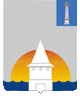 Администрация муниципального образования «Город Новоульяновск» Ульяновской областиАдминистрация муниципального образования «Город Новоульяновск» Ульяновской областиАдминистрация муниципального образования «Город Новоульяновск» Ульяновской областиАдминистрация муниципального образования «Город Новоульяновск» Ульяновской областиАдминистрация муниципального образования «Город Новоульяновск» Ульяновской областиП  О  С  Т  А  Н  О  В  Л  Е  Н  И  ЕП  О  С  Т  А  Н  О  В  Л  Е  Н  И  ЕП  О  С  Т  А  Н  О  В  Л  Е  Н  И  ЕП  О  С  Т  А  Н  О  В  Л  Е  Н  И  ЕП  О  С  Т  А  Н  О  В  Л  Е  Н  И  Е«  »     2023 г. №Экз №Приложение 1 к постановлению Администрации муниципального образования «Город Новоульяновск» Ульяновской области от «__» ______  2023г. № ____                  Приложение 1 к постановлению Администрации муниципального образования «Город Новоульяновск» Ульяновской области от «__» ______  2023г. № ____                  Приложение 1 к постановлению Администрации муниципального образования «Город Новоульяновск» Ульяновской области от «__» ______  2023г. № ____                  Приложение 1 к постановлению Администрации муниципального образования «Город Новоульяновск» Ульяновской области от «__» ______  2023г. № ____                  Приложение 1 к постановлению Администрации муниципального образования «Город Новоульяновск» Ульяновской области от «__» ______  2023г. № ____                  Приложение 1 к постановлению Администрации муниципального образования «Город Новоульяновск» Ульяновской области от «__» ______  2023г. № ____                  ОТЧЕТ ОБ ИСПОЛНЕНИИ БЮДЖЕТАОТЧЕТ ОБ ИСПОЛНЕНИИ БЮДЖЕТАОТЧЕТ ОБ ИСПОЛНЕНИИ БЮДЖЕТАкодыФорма по ОКУД   0503117на 01 октября 2023 г.на 01 октября 2023 г.на 01 октября 2023 г.Дата   01.10.2023по ОКПО   Наименование органа, организующего исполнение бюджетаМуниципальное учреждение "Финансовый отдел муниципального образования "Город Новоульяновск" Ульяновской области"Муниципальное учреждение "Финансовый отдел муниципального образования "Город Новоульяновск" Ульяновской области"Муниципальное учреждение "Финансовый отдел муниципального образования "Город Новоульяновск" Ульяновской области"444Наименование бюджетаБюджет муниципального образования "Город Новоульяновск"Бюджет муниципального образования "Город Новоульяновск"Бюджет муниципального образования "Город Новоульяновск"по ОКАТО  ПериодичностьмесячнаямесячнаямесячнаяЕдиница измеренияруб.руб.руб.по ОКЕИ   383Наименование показателяКод
стро
киКод дохода
по бюджетной классификацииУтвержденные бюджетные 
назначенияИсполненоНеисполненные назначенияДоходы бюджета - всего, в том числе:010Х  628 325 600,22  380 098 286,73  248 227 313,49НАЛОГОВЫЕ И НЕНАЛОГОВЫЕ ДОХОДЫ010000 1 00 00000 00 0000 000  127 032 420,00  90 998 641,88  36 033 778,12НАЛОГИ НА ПРИБЫЛЬ, ДОХОДЫ010000 1 01 00000 00 0000 000  71 858 800,00  52 962 415,08  18 896 384,92Налог на доходы физических лиц010000 1 01 02000 01 0000 110  71 858 800,00  52 962 415,08  18 896 384,92Налог на доходы физических лиц с доходов, источником которых является налоговый агент, за исключением доходов, в отношении которых исчисление и уплата налога осуществляются в соответствии со статьями 227, 227.1 и 228 Налогового кодекса Российской Федерации, а также доходов от долевого участия в организации, полученных в виде дивидендов010000 1 01 02010 01 0000 110  70 548 800,00  49 845 210,94  20 703 589,06Налог на доходы физических лиц с доходов, полученных от осуществления деятельности физическими лицами, зарегистрированными в качестве индивидуальных предпринимателей, нотариусов, занимающихся частной практикой, адвокатов, учредивших адвокатские кабинеты, и других лиц, занимающихся частной практикой в соответствии со статьей 227 Налогового кодекса Российской Федерации010000 1 01 02020 01 0000 110   580 000,00   240 746,25   339 253,75Налог на доходы физических лиц с доходов, полученных физическими лицами в соответствии со статьей 228 Налогового кодекса Российской Федерации010000 1 01 02030 01 0000 110   510 000,00   343 503,28   166 496,72Налог на доходы физических лиц в виде фиксированных авансовых платежей с доходов, полученных физическими лицами, являющимися иностранными гражданами, осуществляющими трудовую деятельность по найму на основании патента в соответствии со статьей 227.1 Налогового кодекса Российской Федерации010000 1 01 02040 01 0000 110   180 000,00   167 684,10   12 315,90Налог на доходы физических лиц в части суммы налога, превышающей 650 000 рублей, относящейся к части налоговой базы, превышающей 5 000 000 рублей (за исключением налога на доходы физических лиц с сумм прибыли контролируемой иностранной компании, в том числе фиксированной прибыли контролируемой иностранной компании, а также налога на доходы физических лиц в отношении доходов от долевого участия в организации, полученных в виде дивидендов)010000 1 01 02080 01 0000 110   40 000,00  2 209 816,78-  2 169 816,78Налог на доходы физических лиц в отношении доходов от долевого участия в организации, полученных в виде дивидендов (в части суммы налога, не превышающей 650 000 рублей)010000 1 01 02130 01 0000 1100   155 453,73-   155 453,73НАЛОГИ НА ТОВАРЫ (РАБОТЫ, УСЛУГИ), РЕАЛИЗУЕМЫЕ НА ТЕРРИТОРИИ РОССИЙСКОЙ ФЕДЕРАЦИИ010000 1 03 00000 00 0000 000  4 677 620,00  3 938 993,95   738 626,05Акцизы по подакцизным товарам (продукции), производимым на территории Российской Федерации010000 1 03 02000 01 0000 110  4 677 620,00  3 938 993,95   738 626,05Доходы от уплаты акцизов на дизельное топливо, подлежащие распределению между бюджетами субъектов Российской Федерации и местными бюджетами с учетом установленных дифференцированных нормативов отчислений в местные бюджеты010000 1 03 02230 01 0000 110  2 215 550,00  2 017 697,68   197 852,32Доходы от уплаты акцизов на дизельное топливо, подлежащие распределению между бюджетами субъектов Российской Федерации и местными бюджетами с учетом установленных дифференцированных нормативов отчислений в местные бюджеты (по нормативам, установленным федеральным законом о федеральном бюджете в целях формирования дорожных фондов субъектов Российской Федерации)010000 1 03 02231 01 0000 110  2 215 550,00  2 017 697,68   197 852,32Доходы от уплаты акцизов на моторные масла для дизельных и (или) карбюраторных (инжекторных) двигателей, подлежащие распределению между бюджетами субъектов Российской Федерации и местными бюджетами с учетом установленных дифференцированных нормативов отчислений в местные бюджеты010000 1 03 02240 01 0000 110   15 390,00   10 871,70   4 518,30Доходы от уплаты акцизов на моторные масла для дизельных и (или) карбюраторных (инжекторных) двигателей, подлежащие распределению между бюджетами субъектов Российской Федерации и местными бюджетами с учетом установленных дифференцированных нормативов отчислений в местные бюджеты (по нормативам, установленным федеральным законом о федеральном бюджете в целях формирования дорожных фондов субъектов Российской Федерации)010000 1 03 02241 01 0000 110   15 390,00   10 871,70   4 518,30Доходы от уплаты акцизов на автомобильный бензин, подлежащие распределению между бюджетами субъектов Российской Федерации и местными бюджетами с учетом установленных дифференцированных нормативов отчислений в местные бюджеты010000 1 03 02250 01 0000 110  2 738 880,00  2 147 155,74   591 724,26Доходы от уплаты акцизов на автомобильный бензин, подлежащие распределению между бюджетами субъектов Российской Федерации и местными бюджетами с учетом установленных дифференцированных нормативов отчислений в местные бюджеты (по нормативам, установленным федеральным законом о федеральном бюджете в целях формирования дорожных фондов субъектов Российской Федерации)010000 1 03 02251 01 0000 110  2 738 880,00  2 147 155,74   591 724,26Доходы от уплаты акцизов на прямогонный бензин, подлежащие распределению между бюджетами субъектов Российской Федерации и местными бюджетами с учетом установленных дифференцированных нормативов отчислений в местные бюджеты010000 1 03 02260 01 0000 110-   292 200,00-   236 731,17-   55 468,83Доходы от уплаты акцизов на прямогонный бензин, подлежащие распределению между бюджетами субъектов Российской Федерации и местными бюджетами с учетом установленных дифференцированных нормативов отчислений в местные бюджеты (по нормативам, установленным федеральным законом о федеральном бюджете в целях формирования дорожных фондов субъектов Российской Федерации)010000 1 03 02261 01 0000 110-   292 200,00-   236 731,17-   55 468,83НАЛОГИ НА СОВОКУПНЫЙ ДОХОД010000 1 05 00000 00 0000 000  5 154 000,00  3 592 206,35  1 561 793,65Налог, взимаемый в связи с применением упрощенной системы налогообложения010000 1 05 01000 00 0000 110  2 808 000,00  2 653 938,39   154 061,61Налог, взимаемый с налогоплательщиков, выбравших в качестве объекта налогообложения доходы010000 1 05 01010 01 0000 110  2 024 000,00  1 911 408,66   112 591,34Налог, взимаемый с налогоплательщиков, выбравших в качестве объекта налогообложения доходы010000 1 05 01011 01 0000 110  2 024 000,00  1 911 408,66   112 591,34Налог, взимаемый с налогоплательщиков, выбравших в качестве объекта налогообложения доходы, уменьшенные на величину расходов010000 1 05 01020 01 0000 110   784 000,00   719 274,66   64 725,34Налог, взимаемый с налогоплательщиков, выбравших в качестве объекта налогообложения доходы, уменьшенные на величину расходов (в том числе минимальный налог, зачисляемый в бюджеты субъектов Российской Федерации)010000 1 05 01021 01 0000 110   784 000,00   719 274,66   64 725,34Минимальный налог, зачисляемый в бюджеты субъектов Российской Федерации (за налоговые периоды, истекшие до 1 января 2016 года)010000 1 05 01050 01 0000 1100   23 255,07-   23 255,07Единый налог на вмененный доход для отдельных видов деятельности010000 1 05 02000 02 0000 1100-   67 175,01   67 175,01Единый налог на вмененный доход для отдельных видов деятельности010000 1 05 02010 02 0000 1100-   67 175,01   67 175,01Единый сельскохозяйственный налог010000 1 05 03000 01 0000 110   210 000,00   2 302,00   207 698,00Единый сельскохозяйственный налог010000 1 05 03010 01 0000 110   210 000,00   2 302,00   207 698,00Налог, взимаемый в связи с применением патентной системы налогообложения010000 1 05 04000 02 0000 110  2 136 000,00  1 003 140,97  1 132 859,03Налог, взимаемый в связи с применением патентной системы налогообложения, зачисляемый в бюджеты городских округов010000 1 05 04010 02 0000 110  2 136 000,00  1 003 140,97  1 132 859,03НАЛОГИ НА ИМУЩЕСТВО010000 1 06 00000 00 0000 000  26 045 000,00  14 872 382,96  11 172 617,04Налог на имущество физических лиц010000 1 06 01000 00 0000 110  3 945 000,00   785 667,09  3 159 332,91Налог на имущество физических лиц, взимаемый по ставкам, применяемым к объектам налогообложения, расположенным в границах городских округов010000 1 06 01020 04 0000 110  3 945 000,00   785 667,09  3 159 332,91Земельный налог010000 1 06 06000 00 0000 110  22 100 000,00  14 086 715,87  8 013 284,13Земельный налог с организаций 010000 1 06 06030 00 0000 110  18 050 000,00  13 367 931,24  4 682 068,76Земельный налог с организаций, обладающих земельным участком, расположенным в границах городских округов010000 1 06 06032 04 0000 110  18 050 000,00  13 367 931,24  4 682 068,76Земельный налог с физических лиц010000 1 06 06040 00 0000 110  4 050 000,00   718 784,63  3 331 215,37Земельный налог с физических лиц, обладающих земельным участком, расположенным в границах городских округов010000 1 06 06042 04 0000 110  4 050 000,00   718 784,63  3 331 215,37НАЛОГИ, СБОРЫ И РЕГУЛЯРНЫЕ ПЛАТЕЖИ ЗА ПОЛЬЗОВАНИЕ ПРИРОДНЫМИ РЕСУРСАМИ010000 1 07 00000 00 0000 0000   37 611,00-   37 611,00Налог на добычу полезных ископаемых010000 1 07 01000 01 0000 1100   37 611,00-   37 611,00Налог на добычу общераспространенных полезных ископаемых010000 1 07 01020 01 0000 1100   37 611,00-   37 611,00ГОСУДАРСТВЕННАЯ ПОШЛИНА010000 1 08 00000 00 0000 000  2 200 000,00  1 625 918,82   574 081,18Государственная пошлина по делам, рассматриваемым в судах общей юрисдикции, мировыми судьями010000 1 08 03000 01 0000 110  2 200 000,00  1 625 918,82   574 081,18Государственная пошлина по делам, рассматриваемым в судах общей юрисдикции, мировыми судьями (за исключением Верховного Суда Российской Федерации)010000 1 08 03010 01 0000 110  2 200 000,00  1 625 918,82   574 081,18ДОХОДЫ ОТ ИСПОЛЬЗОВАНИЯ ИМУЩЕСТВА, НАХОДЯЩЕГОСЯ В ГОСУДАРСТВЕННОЙ И МУНИЦИПАЛЬНОЙ СОБСТВЕННОСТИ010000 1 11 00000 00 0000 000  5 190 000,00  4 547 456,67   642 543,33Доходы, получаемые в виде арендной либо иной платы за передачу в возмездное пользование государственного и муниципального имущества (за исключением имущества бюджетных и автономных учреждений, а также имущества государственных и муниципальных унитарных предприятий, в том числе казенных)010000 1 11 05000 00 0000 120   869 000,00   909 998,69-   40 998,69Доходы, получаемые в виде арендной платы за земельные участки, государственная собственность на которые не разграничена, а также средства от продажи права на заключение договоров аренды указанных земельных участков010000 1 11 05010 00 0000 120   869 000,00   909 998,69-   40 998,69Доходы, получаемые в виде арендной платы за земельные участки, государственная собственность на которые не разграничена и которые расположены в границах городских округов, а также средства от продажи права на заключение договоров аренды указанных земельных участков010000 1 11 05012 04 0000 120   869 000,00   909 998,69-   40 998,69Плата по соглашениям об установлении сервитута в отношении земельных участков, находящихся в государственной или муниципальной собственности010000 1 11 05300 00 0000 1200   5 352,27-   5 352,27Плата по соглашениям об установлении сервитута в отношении земельных участков, государственная собственность на которые не разграничена010000 1 11 05310 00 0000 1200   5 352,27-   5 352,27Плата по соглашениям об установлении сервитута, заключенным органами местного самоуправления городских округов, государственными или муниципальными предприятиями либо государственными или муниципальными учреждениями в отношении земельных участков, государственная собственность на которые не разграничена и которые расположены в границах городских округов010000 1 11 05312 04 0000 1200   5 352,27-   5 352,27Прочие доходы от использования имущества и прав, находящихся в государственной и муниципальной собственности (за исключением имущества бюджетных и автономных учреждений, а также имущества государственных и муниципальных унитарных предприятий, в том числе казенных)010000 1 11 09000 00 0000 120  4 321 000,00  3 632 105,71   688 894,29Прочие поступления от использования имущества, находящегося в государственной и муниципальной собственности (за исключением имущества бюджетных и автономных учреждений, а также имущества государственных и муниципальных унитарных предприятий, в том числе казенных)010000 1 11 09040 00 0000 120  4 321 000,00  3 579 384,13   741 615,87Прочие поступления от использования имущества, находящегося в собственности городских округов (за исключением имущества муниципальных бюджетных и автономных учреждений, а также имущества муниципальных унитарных предприятий, в том числе казенных)010000 1 11 09044 04 0000 120  4 321 000,00  3 579 384,13   741 615,87Плата, поступившая в рамках договора за предоставление права на размещение и эксплуатацию нестационарного торгового объекта, установку и эксплуатацию рекламных конструкций на землях или земельных участках, находящихся в государственной или муниципальной собственности, и на землях или земельных участках, государственная собственность на которые не разграничена010000 1 11 09080 00 0000 1200   52 721,58-   52 721,58Плата, поступившая в рамках договора за предоставление права на размещение и эксплуатацию нестационарного торгового объекта, установку и эксплуатацию рекламных конструкций на землях или земельных участках, находящихся в собственности городских округов, и на землях или земельных участках, государственная собственность на которые не разграничена010000 1 11 09080 04 0000 1200   52 721,58-   52 721,58ПЛАТЕЖИ ПРИ ПОЛЬЗОВАНИИ ПРИРОДНЫМИ РЕСУРСАМИ010000 1 12 00000 00 0000 000  1 100 000,00  1 168 490,23-   68 490,23Плата за негативное воздействие на окружающую среду010000 1 12 01000 01 0000 120  1 100 000,00  1 168 490,23-   68 490,23Плата за выбросы загрязняющих веществ в атмосферный воздух стационарными объектами010000 1 12 01010 01 0000 120   400 000,00   400 150,66-    150,66Плата за размещение отходов производства и потребления010000 1 12 01040 01 0000 120   700 000,00   768 339,57-   68 339,57Плата за размещение отходов производства010000 1 12 01041 01 0000 120   697 000,00   767 651,79-   70 651,79Плата за размещение твердых коммунальных отходов010000 1 12 01042 01 0000 120   3 000,00    687,78   2 312,22ДОХОДЫ ОТ ОКАЗАНИЯ ПЛАТНЫХ УСЛУГ И КОМПЕНСАЦИИ ЗАТРАТ ГОСУДАРСТВА010000 1 13 00000 00 0000 000  10 092 000,00  7 879 997,33  2 212 002,67Доходы от оказания платных услуг (работ) 010000 1 13 01000 00 0000 130  10 092 000,00  7 874 657,84  2 217 342,16Прочие доходы от оказания платных услуг (работ)010000 1 13 01990 00 0000 130  10 092 000,00  7 874 657,84  2 217 342,16Прочие доходы от оказания платных услуг (работ) получателями средств бюджетов городских округов010000 1 13 01994 04 0000 130  10 092 000,00  7 874 657,84  2 217 342,16Доходы от компенсации затрат государства010000 1 13 02000 00 0000 1300   5 339,49-   5 339,49Прочие доходы от компенсации затрат государства 010000 1 13 02990 00 0000 1300   5 339,49-   5 339,49Прочие доходы от компенсации затрат бюджетов городских округов010000 1 13 02994 04 0000 1300   5 339,49-   5 339,49ДОХОДЫ ОТ ПРОДАЖИ МАТЕРИАЛЬНЫХ И НЕМАТЕРИАЛЬНЫХ АКТИВОВ010000 1 14 00000 00 0000 000   430 000,00   164 624,60   265 375,40Доходы от продажи земельных участков, находящихся в государственной и муниципальной собственности010000 1 14 06000 00 0000 430   430 000,00   164 624,60   265 375,40Доходы от продажи земельных участков, государственная собственность на которые не разграничена010000 1 14 06010 00 0000 430   430 000,00   164 624,60   265 375,40Доходы от продажи земельных участков, государственная собственность на которые не разграничена и которые расположены в границах городских округов010000 1 14 06012 04 0000 430   430 000,00   164 624,60   265 375,40ШТРАФЫ, САНКЦИИ, ВОЗМЕЩЕНИЕ УЩЕРБА010000 1 16 00000 00 0000 000   210 000,00   69 646,28   140 353,72Административные штрафы, установленные Кодексом Российской Федерации об административных правонарушениях010000 1 16 01000 01 0000 1400   66 802,83-   66 802,83Административные штрафы, установленные главой 5 Кодекса Российской Федерации об административных правонарушениях, за административные правонарушения, посягающие на права граждан010000 1 16 01050 01 0000 1400   3 300,00-   3 300,00Административные штрафы, установленные главой 5 Кодекса Российской Федерации об административных правонарушениях, за административные правонарушения, посягающие на права граждан, налагаемые мировыми судьями, комиссиями по делам несовершеннолетних и защите их прав010000 1 16 01053 01 0000 1400   3 300,00-   3 300,00Административные штрафы, установленные главой 6 Кодекса Российской Федерации об административных правонарушениях, за административные правонарушения, посягающие на здоровье, санитарно-эпидемиологическое благополучие населения и общественную нравственность010000 1 16 01060 01 0000 1400   10 000,00-   10 000,00Административные штрафы, установленные главой 6 Кодекса Российской Федерации об административных правонарушениях, за административные правонарушения, посягающие на здоровье, санитарно-эпидемиологическое благополучие населения и общественную нравственность, налагаемые мировыми судьями, комиссиями по делам несовершеннолетних и защите их прав010000 1 16 01063 01 0000 1400   10 000,00-   10 000,00Административные штрафы, установленные главой 7 Кодекса Российской Федерации об административных правонарушениях, за административные правонарушения в области охраны собственности010000 1 16 01070 01 0000 1400   9 152,83-   9 152,83Административные штрафы, установленные главой 7 Кодекса Российской Федерации об административных правонарушениях, за административные правонарушения в области охраны собственности, налагаемые мировыми судьями, комиссиями по делам несовершеннолетних и защите их прав010000 1 16 01073 01 0000 1400   9 152,83-   9 152,83Административные штрафы, установленные главой 14 Кодекса Российской Федерации об административных правонарушениях, за административные правонарушения в области предпринимательской деятельности и деятельности саморегулируемых организаций010000 1 16 01140 01 0000 1400   4 000,00-   4 000,00Административные штрафы, установленные главой 14 Кодекса Российской Федерации об административных правонарушениях, за административные правонарушения в области предпринимательской деятельности и деятельности саморегулируемых организаций, налагаемые мировыми судьями, комиссиями по делам несовершеннолетних и защите их прав010000 1 16 01143 01 0000 1400   4 000,00-   4 000,00Административные штрафы, установленные главой 15 Кодекса Российской Федерации об административных правонарушениях, за административные правонарушения в области финансов, налогов и сборов, страхования, рынка ценных бумаг010000 1 16 01150 01 0000 1400   2 300,00-   2 300,00Административные штрафы, установленные главой 15 Кодекса Российской Федерации об административных правонарушениях, за административные правонарушения в области финансов, налогов и сборов, страхования, рынка ценных бумаг (за исключением штрафов, указанных в пункте 6 статьи 46 Бюджетного кодекса Российской Федерации), налагаемые мировыми судьями, комиссиями по делам несовершеннолетних и защите их прав010000 1 16 01153 01 0000 1400   2 300,00-   2 300,00Административные штрафы, установленные главой 19 Кодекса Российской Федерации об административных правонарушениях, за административные правонарушения против порядка управления010000 1 16 01190 01 0000 1400   4 500,00-   4 500,00Административные штрафы, установленные главой 19 Кодекса Российской Федерации об административных правонарушениях, за административные правонарушения против порядка управления, налагаемые мировыми судьями, комиссиями по делам несовершеннолетних и защите их прав010000 1 16 01193 01 0000 1400   4 500,00-   4 500,00Административные штрафы, установленные главой 20 Кодекса Российской Федерации об административных правонарушениях, за административные правонарушения, посягающие на общественный порядок и общественную безопасность010000 1 16 01200 01 0000 1400   33 550,00-   33 550,00Административные штрафы, установленные главой 20 Кодекса Российской Федерации об административных правонарушениях, за административные правонарушения, посягающие на общественный порядок и общественную безопасность, налагаемые мировыми судьями, комиссиями по делам несовершеннолетних и защите их прав010000 1 16 01203 01 0000 1400   33 550,00-   33 550,00Административные штрафы, установленные законами субъектов Российской Федерации об административных правонарушениях010000 1 16 02000 02 0000 140   35 000,000   35 000,00Административные штрафы, установленные законами субъектов Российской Федерации об административных правонарушениях, за нарушение муниципальных правовых актов010000 1 16 02020 02 0000 140   35 000,000   35 000,00Штрафы, неустойки, пени, уплаченные в соответствии с законом или договором в случае неисполнения или ненадлежащего исполнения обязательств перед государственным (муниципальным) органом, органом управления государственным внебюджетным фондом, казенным учреждением, Центральным банком Российской Федерации, иной организацией, действующей от имени Российской Федерации010000 1 16 07000 00 0000 140   20 000,000   20 000,00Штрафы, неустойки, пени, уплаченные в случае просрочки исполнения поставщиком (подрядчиком, исполнителем) обязательств, предусмотренных государственным (муниципальным) контрактом010000 1 16 07010 00 0000 140   20 000,000   20 000,00Штрафы, неустойки, пени, уплаченные в случае просрочки исполнения поставщиком (подрядчиком, исполнителем) обязательств, предусмотренных муниципальным контрактом, заключенным муниципальным органом, казенным учреждением городского округа010000 1 16 07010 04 0000 140   20 000,000   20 000,00Платежи в целях возмещения причиненного ущерба (убытков)010000 1 16 10000 00 0000 140   155 000,00   2 843,45   152 156,55Платежи по искам о возмещении ущерба, а также платежи, уплачиваемые при добровольном возмещении ущерба, причиненного муниципальному имуществу городского округа (за исключением имущества, закрепленного за муниципальными бюджетными (автономными) учреждениями, унитарными предприятиями)010000 1 16 10030 04 0000 1400   1 843,45-   1 843,45Прочее возмещение ущерба, причиненного муниципальному имуществу городского округа (за исключением имущества, закрепленного за муниципальными бюджетными (автономными) учреждениями, унитарными предприятиями)010000 1 16 10032 04 0000 1400   1 843,45-   1 843,45Доходы от денежных взысканий (штрафов), поступающие в счет погашения задолженности, образовавшейся до 1 января 2020 года, подлежащие зачислению в бюджеты бюджетной системы Российской Федерации по нормативам, действовавшим в 2019 году010000 1 16 10120 00 0000 140   155 000,00   1 000,00   154 000,00Доходы от денежных взысканий (штрафов), поступающие в счет погашения задолженности, образовавшейся до 1 января 2020 года, подлежащие зачислению в бюджет муниципального образования по нормативам, действовавшим в 2019 году010000 1 16 10123 01 0000 140   155 000,00   1 000,00   154 000,00ПРОЧИЕ НЕНАЛОГОВЫЕ ДОХОДЫ010000 1 17 00000 00 0000 000   75 000,00   138 898,61-   63 898,61Невыясненные поступления010000 1 17 01000 00 0000 1800   56 798,61-   56 798,61Невыясненные поступления, зачисляемые в бюджеты городских округов010000 1 17 01040 04 0000 1800   56 798,61-   56 798,61Прочие неналоговые доходы010000 1 17 05000 00 0000 1800   5 000,00-   5 000,00Прочие неналоговые доходы бюджетов городских округов010000 1 17 05040 04 0000 1800   5 000,00-   5 000,00Инициативные платежи010000 1 17 15000 00 0000 150   75 000,00   77 100,00-   2 100,00Инициативные платежи, зачисляемые в бюджеты городских округов010000 1 17 15020 04 0000 150   75 000,00   77 100,00-   2 100,00БЕЗВОЗМЕЗДНЫЕ ПОСТУПЛЕНИЯ010000 2 00 00000 00 0000 000  501 293 180,22  289 099 644,85  212 193 535,37БЕЗВОЗМЕЗДНЫЕ ПОСТУПЛЕНИЯ ОТ ДРУГИХ БЮДЖЕТОВ БЮДЖЕТНОЙ СИСТЕМЫ РОССИЙСКОЙ ФЕДЕРАЦИИ010000 2 02 00000 00 0000 000  501 293 180,22  289 336 507,38  211 956 672,84Дотации бюджетам бюджетной системы Российской Федерации010000 2 02 10000 00 0000 150  100 932 640,00  86 727 540,00  14 205 100,00Дотации на выравнивание бюджетной обеспеченности010000 2 02 15001 00 0000 150  64 540 100,00  54 308 000,00  10 232 100,00Дотации бюджетам городских округов на выравнивание бюджетной обеспеченности из бюджета субъекта Российской Федерации010000 2 02 15001 04 0000 150  64 540 100,00  54 308 000,00  10 232 100,00Дотации бюджетам на поддержку мер по обеспечению сбалансированности бюджетов010000 2 02 15002 00 0000 150  15 892 000,00  11 919 000,00  3 973 000,00Дотации бюджетам городских округов на поддержку мер по обеспечению сбалансированности бюджетов010000 2 02 15002 04 0000 150  15 892 000,00  11 919 000,00  3 973 000,00Дотации (гранты) бюджетам за достижение показателей деятельности органов местного самоуправления010000 2 02 16549 00 0000 150  2 687 140,00  2 687 140,00    0,00Дотации (гранты) бюджетам городских округов за достижение показателей деятельности органов местного самоуправления010000 2 02 16549 04 0000 150  2 687 140,00  2 687 140,00    0,00Прочие дотации010000 2 02 19999 00 0000 150  17 813 400,00  17 813 400,00    0,00Прочие дотации бюджетам городских округов010000 2 02 19999 04 0000 150  17 813 400,00  17 813 400,00    0,00Субсидии бюджетам бюджетной системы Российской Федерации (межбюджетные субсидии)010000 2 02 20000 00 0000 150  148 384 220,22  46 793 545,54  101 590 674,68Субсидии бюджетам на строительство, модернизацию, ремонт и содержание автомобильных дорог общего пользования, в том числе дорог в поселениях (за исключением автомобильных дорог федерального значения)010000 2 02 20041 00 0000 150  49 000 000,00  30 640 594,86  18 359 405,14Субсидии бюджетам городских округов на строительство, модернизацию, ремонт и содержание автомобильных дорог общего пользования, в том числе дорог в поселениях (за исключением автомобильных дорог федерального значения)010000 2 02 20041 04 0000 150  49 000 000,00  30 640 594,86  18 359 405,14Субсидии бюджетам на организацию бесплатного горячего питания обучающихся, получающих начальное общее образование в государственных и муниципальных образовательных организациях010000 2 02 25304 00 0000 150  7 819 600,00  4 958 650,83  2 860 949,17Субсидии бюджетам городских округов на организацию бесплатного горячего питания обучающихся, получающих начальное общее образование в государственных и муниципальных образовательных организациях010000 2 02 25304 04 0000 150  7 819 600,00  4 958 650,83  2 860 949,17Субсидии бюджетам на реализацию мероприятий по обеспечению жильем молодых семей010000 2 02 25497 00 0000 150   525 912,22   525 912,22    0,00Субсидии бюджетам городских округов на реализацию мероприятий по обеспечению жильем молодых семей010000 2 02 25497 04 0000 150   525 912,22   525 912,22    0,00Субсидии бюджетам на поддержку отрасли культуры010000 2 02 25519 00 0000 150   39 700,00   39 700,00    0,00Субсидии бюджетам городских округов на поддержку отрасли культуры010000 2 02 25519 04 0000 150   39 700,00   39 700,00    0,00Субсидии бюджетам на реализацию программ формирования современной городской среды010000 2 02 25555 00 0000 150  8 667 270,00  8 667 270,00    0,00Субсидии бюджетам городских округов на реализацию программ формирования современной городской среды010000 2 02 25555 04 0000 150  8 667 270,00  8 667 270,00    0,00Субсидии бюджетам на обеспечение комплексного развития сельских территорий010000 2 02 25576 00 0000 150  1 101 350,00  1 101 350,00    0,00Субсидии бюджетам городских округов на обеспечение комплексного развития сельских территорий010000 2 02 25576 04 0000 150  1 101 350,00  1 101 350,00    0,00Прочие субсидии010000 2 02 29999 00 0000 150  81 230 388,00   860 067,63  80 370 320,37Прочие субсидии бюджетам городских округов010000 2 02 29999 04 0000 150  81 230 388,00   860 067,63  80 370 320,37Субвенции бюджетам бюджетной системы Российской Федерации010000 2 02 30000 00 0000 150  163 879 940,00  119 500 670,04  44 379 269,96Субвенции местным бюджетам на выполнение передаваемых полномочий субъектов Российской Федерации010000 2 02 30024 00 0000 150  9 729 300,00  7 982 118,99  1 747 181,01Субвенции бюджетам городских округов на выполнение передаваемых полномочий субъектов Российской Федерации010000 2 02 30024 04 0000 150  9 729 300,00  7 982 118,99  1 747 181,01Субвенции бюджетам на содержание ребенка, находящегося под опекой, попечительством, а также вознаграждение, причитающееся опекуну (попечителю), приемному родителю010000 2 02 30027 00 0000 150  10 536 800,00  6 673 872,00  3 862 928,00Субвенции бюджетам городских округов на содержание ребенка, находящегося под опекой, попечительством, а также вознаграждение, причитающееся опекуну (попечителю), приемному родителю010000 2 02 30027 04 0000 150  10 536 800,00  6 673 872,00  3 862 928,00Субвенции бюджетам на осуществление первичного воинского учета органами местного самоуправления поселений, муниципальных и городских округов010000 2 02 35118 00 0000 150   896 340,00   448 379,05   447 960,95Субвенции бюджетам городских округов на осуществление первичного воинского учета органами местного самоуправления поселений, муниципальных и городских округов010000 2 02 35118 04 0000 150   896 340,00   448 379,05   447 960,95Субвенции бюджетам на осуществление полномочий по составлению (изменению) списков кандидатов в присяжные заседатели федеральных судов общей юрисдикции в Российской Федерации010000 2 02 35120 00 0000 150   3 700,000   3 700,00Субвенции бюджетам городских округов на осуществление полномочий по составлению (изменению) списков кандидатов в присяжные заседатели федеральных судов общей юрисдикции в Российской Федерации010000 2 02 35120 04 0000 150   3 700,000   3 700,00Прочие субвенции010000 2 02 39999 00 0000 150  142 713 800,00  104 396 300,00  38 317 500,00Прочие субвенции бюджетам городских округов010000 2 02 39999 04 0000 150  142 713 800,00  104 396 300,00  38 317 500,00Иные межбюджетные трансферты010000 2 02 40000 00 0000 150  88 096 380,00  36 314 751,80  51 781 628,20Межбюджетные трансферты, передаваемые бюджетам на проведение мероприятий по обеспечению деятельности советников директора по воспитанию и взаимодействию с детскими общественными объединениями в общеобразовательных организациях010000 2 02 45179 00 0000 150   606 600,00   406 369,44   200 230,56Межбюджетные трансферты, передаваемые бюджетам городских округов на проведение мероприятий по обеспечению деятельности советников директора по воспитанию и взаимодействию с детскими общественными объединениями в общеобразовательных организациях010000 2 02 45179 04 0000 150   606 600,00   406 369,44   200 230,56Межбюджетные трансферты, передаваемые бюджетам на ежемесячное денежное вознаграждение за классное руководство педагогическим работникам государственных и муниципальных образовательных организаций, реализующих образовательные программы начального общего образования, образовательные программы основного общего образования, образовательные программы среднего общего образования010000 2 02 45303 00 0000 150  6 874 600,00  4 307 580,88  2 567 019,12Межбюджетные трансферты, передаваемые бюджетам городских округов на ежемесячное денежное вознаграждение за классное руководство педагогическим работникам государственных и муниципальных образовательных организаций, реализующих образовательные программы начального общего образования, образовательные программы основного общего образования, образовательные программы среднего общего образования010000 2 02 45303 04 0000 150  6 874 600,00  4 307 580,88  2 567 019,12Межбюджетные трансферты, передаваемые бюджетам на создание комфортной городской среды в малых городах и исторических поселениях - победителях Всероссийского конкурса лучших проектов создания комфортной городской среды010000 2 02 45424 00 0000 150  80 000 000,00  30 989 416,48  49 010 583,52Межбюджетные трансферты, передаваемые бюджетам городских округов на создание комфортной городской среды в малых городах и исторических поселениях - победителях Всероссийского конкурса лучших проектов создания комфортной городской среды010000 2 02 45424 04 0000 150  80 000 000,00  30 989 416,48  49 010 583,52Прочие межбюджетные трансферты, передаваемые бюджетам010000 2 02 49999 00 0000 150   615 180,00   611 385,00   3 795,00Прочие межбюджетные трансферты, передаваемые бюджетам городских округов010000 2 02 49999 04 0000 150   615 180,00   611 385,00   3 795,00ВОЗВРАТ ОСТАТКОВ СУБСИДИЙ, СУБВЕНЦИЙ И ИНЫХ МЕЖБЮДЖЕТНЫХ ТРАНСФЕРТОВ, ИМЕЮЩИХ ЦЕЛЕВОЕ НАЗНАЧЕНИЕ, ПРОШЛЫХ ЛЕТ010000 2 19 00000 00 0000 0000-   236 862,53   236 862,53Возврат остатков субсидий, субвенций и иных межбюджетных трансфертов, имеющих целевое назначение, прошлых лет из бюджетов городских округов010000 2 19 00000 04 0000 1500-   236 862,53   236 862,53Возврат прочих остатков субсидий, субвенций и иных межбюджетных трансфертов, имеющих целевое назначение, прошлых лет из бюджетов городских округов010000 2 19 60010 04 0000 1500-   236 862,53   236 862,53Наименование показателяКод
стро-
киКод расхода
по бюджетной классификацииУтвержденные 
бюджетные 
назначенияИсполненоНеисполненные назначения123456Расходы бюджета - всего
          в том числе:200Х  638 123 187,79  355 255 004,95   282 868 182,84   Общегосударственные вопросы200000 0100 0000000000 000  62 846 938,44  49 156 154,62     13 690 783,82   Функционирование высшего должностного лица субъекта Российской Федерации и муниципального образования200000 0102 0000000000 000  3 134 793,91  2 652 554,34          482 239,57   Расходы на выплаты персоналу в целях обеспечения выполнения функций государственными (муниципальными) органами, казенными учреждениями, органами управления государственными внебюджетными фондами 200000 0102 0000000000 100  3 134 780,67  2 652 541,10          482 239,57   Расходы на выплаты персоналу государственных (муниципальных) органов200000 0102 0000000000 120  3 134 780,67  2 652 541,10          482 239,57   Фонд оплаты труда государственных (муниципальных) органов200000 0102 0000000000 121  2 268 696,34  1 894 113,03          374 583,31   Иные выплаты персоналу государственных (муниципальных) органов, за исключением фонда оплаты труда200000 0102 0000000000 122   24 204,72   24 204,72                        -     Взносы по обязательному социальному страхованию на выплаты денежного содержания и иные выплаты работникам государственных (муниципальных) органов200000 0102 0000000000 129   841 879,61   734 223,35          107 656,26   Иные бюджетные ассигнования200000 0102 0000000000 800    13,24    13,24                        -     Уплата налогов, сборов и иных платежей200000 0102 0000000000 850    13,24    13,24                        -     Уплата иных платежей200000 0102 0000000000 853    13,24    13,24                        -     Функционирование законодательных (представительных) органов государственной власти и представительных органов муниципальных образований200000 0103 0000000000 000  2 002 959,70  1 477 166,28          525 793,42   Расходы на выплаты персоналу в целях обеспечения выполнения функций государственными (муниципальными) органами, казенными учреждениями, органами управления государственными внебюджетными фондами 200000 0103 0000000000 100  1 500 759,70  1 247 151,40          253 608,30   Расходы на выплаты персоналу государственных (муниципальных) органов200000 0103 0000000000 120  1 500 759,70  1 247 151,40          253 608,30   Фонд оплаты труда государственных (муниципальных) органов200000 0103 0000000000 121  1 185 931,52  1 012 685,79          173 245,73   Взносы по обязательному социальному страхованию на выплаты денежного содержания и иные выплаты работникам государственных (муниципальных) органов200000 0103 0000000000 129   314 828,18   234 465,61            80 362,57   Закупка товаров, работ и услуг для обеспечения государственных (муниципальных) нужд200000 0103 0000000000 200   502 200,00   230 014,88          272 185,12   Иные закупки товаров, работ и услуг для обеспечения государственных (муниципальных) нужд200000 0103 0000000000 240   502 200,00   230 014,88          272 185,12   Прочая закупка товаров, работ и услуг200000 0103 0000000000 244   502 200,00   230 014,88          272 185,12   Функционирование Правительства Российской Федерации, высших исполнительных органов субъектов Российской Федерации, местных администраций200000 0104 0000000000 000  22 966 158,08  18 566 940,38       4 399 217,70   Расходы на выплаты персоналу в целях обеспечения выполнения функций государственными (муниципальными) органами, казенными учреждениями, органами управления государственными внебюджетными фондами 200000 0104 0000000000 100  18 430 611,79  15 461 757,40       2 968 854,39   Расходы на выплаты персоналу государственных (муниципальных) органов200000 0104 0000000000 120  18 430 611,79  15 461 757,40       2 968 854,39   Фонд оплаты труда государственных (муниципальных) органов200000 0104 0000000000 121  13 789 302,77  11 340 713,19       2 448 589,58   Иные выплаты персоналу государственных (муниципальных) органов, за исключением фонда оплаты труда200000 0104 0000000000 122   12 000,000            12 000,00   Взносы по обязательному социальному страхованию на выплаты денежного содержания и иные выплаты работникам государственных (муниципальных) органов200000 0104 0000000000 129  4 629 309,02  4 121 044,21          508 264,81   Закупка товаров, работ и услуг для обеспечения государственных (муниципальных) нужд200000 0104 0000000000 200  4 492 523,94  3 067 472,56       1 425 051,38   Иные закупки товаров, работ и услуг для обеспечения государственных (муниципальных) нужд200000 0104 0000000000 240  4 492 523,94  3 067 472,56       1 425 051,38   Закупка товаров, работ и услуг в сфере информационно-коммуникационных технологий200000 0104 0000000000 242  1 317 140,93   827 189,85          489 951,08   Прочая закупка товаров, работ и услуг200000 0104 0000000000 244  2 113 889,33  1 353 383,20          760 506,13   Закупка энергетических ресурсов200000 0104 0000000000 247  1 061 493,68   886 899,51          174 594,17   Иные бюджетные ассигнования200000 0104 0000000000 800   43 022,35   37 710,42              5 311,93   Уплата налогов, сборов и иных платежей200000 0104 0000000000 850   43 022,35   37 710,42              5 311,93   Уплата прочих налогов, сборов 200000 0104 0000000000 852   39 686,93   34 375,00              5 311,93   Уплата иных платежей200000 0104 0000000000 853   3 335,42   3 335,42                        -     Обеспечение деятельности финансовых, налоговых и таможенных органов и органов финансового (финансово-бюджетного) надзора200000 0106 0000000000 000  6 357 544,48  5 233 198,50       1 124 345,98   Расходы на выплаты персоналу в целях обеспечения выполнения функций государственными (муниципальными) органами, казенными учреждениями, органами управления государственными внебюджетными фондами 200000 0106 0000000000 100  6 049 382,90  5 062 090,61          987 292,29   Расходы на выплаты персоналу государственных (муниципальных) органов200000 0106 0000000000 120  6 049 382,90  5 062 090,61          987 292,29   Фонд оплаты труда государственных (муниципальных) органов200000 0106 0000000000 121  4 666 612,21  3 890 098,35          776 513,86   Взносы по обязательному социальному страхованию на выплаты денежного содержания и иные выплаты работникам государственных (муниципальных) органов200000 0106 0000000000 129  1 382 770,69  1 171 992,26          210 778,43   Закупка товаров, работ и услуг для обеспечения государственных (муниципальных) нужд200000 0106 0000000000 200   306 823,00   170 267,41          136 555,59   Иные закупки товаров, работ и услуг для обеспечения государственных (муниципальных) нужд200000 0106 0000000000 240   306 823,00   170 267,41          136 555,59   Закупка товаров, работ и услуг в сфере информационно-коммуникационных технологий200000 0106 0000000000 242   258 645,48   158 927,41            99 718,07   Прочая закупка товаров, работ и услуг200000 0106 0000000000 244   48 177,52   11 340,00            36 837,52   Иные бюджетные ассигнования200000 0106 0000000000 800   1 338,58    840,48                 498,10   Уплата налогов, сборов и иных платежей200000 0106 0000000000 850   1 338,58    840,48                 498,10   Уплата прочих налогов, сборов 200000 0106 0000000000 852    976,10    478,00                 498,10   Уплата иных платежей200000 0106 0000000000 853    362,48    362,48                        -     Резервные фонды200000 0111 0000000000 000   200 000,000          200 000,00   Иные бюджетные ассигнования200000 0111 0000000000 800   200 000,000          200 000,00   Резервные средства200000 0111 0000000000 870   200 000,000          200 000,00   Другие общегосударственные вопросы200000 0113 0000000000 000  28 185 482,27  21 226 295,12       6 959 187,15   Расходы на выплаты персоналу в целях обеспечения выполнения функций государственными (муниципальными) органами, казенными учреждениями, органами управления государственными внебюджетными фондами 200000 0113 0000000000 100  15 095 002,04  12 087 268,71       3 007 733,33   Расходы на выплаты персоналу казенных учреждений200000 0113 0000000000 110  11 660 200,00  9 504 820,48       2 155 379,52   Фонд оплаты труда учреждений200000 0113 0000000000 111  8 534 494,60  7 429 255,79       1 105 238,81   Взносы по обязательному социальному страхованию на выплаты по оплате труда работников и иные выплаты работникам учреждений200000 0113 0000000000 119  3 125 705,40  2 075 564,69       1 050 140,71   Расходы на выплаты персоналу государственных (муниципальных) органов200000 0113 0000000000 120  3 434 802,04  2 582 448,23          852 353,81   Фонд оплаты труда государственных (муниципальных) органов200000 0113 0000000000 121  2 657 033,20  2 011 692,23          645 340,97   Взносы по обязательному социальному страхованию на выплаты денежного содержания и иные выплаты работникам государственных (муниципальных) органов200000 0113 0000000000 129   777 768,84   570 756,00          207 012,84   Закупка товаров, работ и услуг для обеспечения государственных (муниципальных) нужд200000 0113 0000000000 200  6 604 735,34  4 020 019,94       2 584 715,40   Иные закупки товаров, работ и услуг для обеспечения государственных (муниципальных) нужд200000 0113 0000000000 240  6 604 735,34  4 020 019,94       2 584 715,40   Закупка товаров, работ и услуг в сфере информационно-коммуникационных технологий200000 0113 0000000000 242   337 666,47   197 483,66          140 182,81   Прочая закупка товаров, работ и услуг200000 0113 0000000000 244  2 392 107,68  1 673 914,67          718 193,01   Закупка товаров, работ и услуг для обеспечения государственных (муниципальных) нужд в области геодезии и картографии вне рамок государственного оборонного заказа200000 0113 0000000000 245   500 000,00   15 000,00          485 000,00   Закупка энергетических ресурсов200000 0113 0000000000 247  3 374 961,19  2 133 621,61       1 241 339,58   Социальное обеспечение и иные выплаты населению200000 0113 0000000000 300   15 180,00   10 120,00              5 060,00   Иные выплаты населению200000 0113 0000000000 360   15 180,00   10 120,00              5 060,00   Предоставление субсидий бюджетным, автономным учреждениям и иным некоммерческим организациям    200000 0113 0000000000 600  4 831 437,28  3 703 437,28       1 128 000,00   Субсидии бюджетным учреждениям200000 0113 0000000000 610  4 831 437,28  3 703 437,28       1 128 000,00   Субсидии бюджетным учреждениям на финансовое обеспечение государственного (муниципального) задания на оказание государственных (муниципальных) услуг (выполнение работ)200000 0113 0000000000 611  4 691 437,28  3 563 437,28       1 128 000,00   Субсидии бюджетным учреждениям на иные цели200000 0113 0000000000 612   140 000,00   140 000,00                        -     Иные бюджетные ассигнования200000 0113 0000000000 800  1 639 127,61  1 405 449,19          233 678,42   Исполнение судебных актов200000 0113 0000000000 830  1 060 849,79   930 685,73          130 164,06   Исполнение судебных актов Российской Федерации и мировых соглашений по возмещению причиненного вреда200000 0113 0000000000 831  1 060 849,79   930 685,73          130 164,06   Уплата налогов, сборов и иных платежей200000 0113 0000000000 850   578 277,82   474 763,46          103 514,36   Уплата налога на имущество организаций и земельного налога200000 0113 0000000000 851   18 203,970            18 203,97   Уплата прочих налогов, сборов 200000 0113 0000000000 852   5 615,00   4 379,00              1 236,00   Уплата иных платежей200000 0113 0000000000 853   554 458,85   470 384,46            84 074,39   Национальная оборона200000 0200 0000000000 000   896 340,00   448 379,05          447 960,95   Мобилизационная и вневойсковая подготовка200000 0203 0000000000 000   896 340,00   448 379,05          447 960,95   Расходы на выплаты персоналу в целях обеспечения выполнения функций государственными (муниципальными) органами, казенными учреждениями, органами управления государственными внебюджетными фондами 200000 0203 0000000000 100   857 840,80   440 472,59          417 368,21   Расходы на выплаты персоналу государственных (муниципальных) органов200000 0203 0000000000 120   857 840,80   440 472,59          417 368,21   Фонд оплаты труда государственных (муниципальных) органов200000 0203 0000000000 121   658 864,28   342 616,76          316 247,52   Взносы по обязательному социальному страхованию на выплаты денежного содержания и иные выплаты работникам государственных (муниципальных) органов200000 0203 0000000000 129   198 976,52   97 855,83          101 120,69   Закупка товаров, работ и услуг для обеспечения государственных (муниципальных) нужд200000 0203 0000000000 200   38 499,20   7 906,46            30 592,74   Иные закупки товаров, работ и услуг для обеспечения государственных (муниципальных) нужд200000 0203 0000000000 240   38 499,20   7 906,46            30 592,74   Закупка товаров, работ и услуг в сфере информационно-коммуникационных технологий200000 0203 0000000000 242   15 000,00   7 906,46              7 093,54   Прочая закупка товаров, работ и услуг200000 0203 0000000000 244   23 499,200            23 499,20   Национальная безопасность и правоохранительная деятельность200000 0300 0000000000 000   180 000,00   80 709,00            99 291,00   Гражданская оборона200000 0309 0000000000 000   130 000,00   58 709,00            71 291,00   Закупка товаров, работ и услуг для обеспечения государственных (муниципальных) нужд200000 0309 0000000000 200   130 000,00   58 709,00            71 291,00   Иные закупки товаров, работ и услуг для обеспечения государственных (муниципальных) нужд200000 0309 0000000000 240   130 000,00   58 709,00            71 291,00   Прочая закупка товаров, работ и услуг200000 0309 0000000000 244   130 000,00   58 709,00            71 291,00   Защита населения и территории от чрезвычайных ситуаций природного и техногенного характера, пожарная безопасность200000 0310 0000000000 000   50 000,00   22 000,00            28 000,00   Закупка товаров, работ и услуг для обеспечения государственных (муниципальных) нужд200000 0310 0000000000 200   50 000,00   22 000,00            28 000,00   Иные закупки товаров, работ и услуг для обеспечения государственных (муниципальных) нужд200000 0310 0000000000 240   50 000,00   22 000,00            28 000,00   Прочая закупка товаров, работ и услуг200000 0310 0000000000 244   50 000,00   22 000,00            28 000,00   Национальная экономика200000 0400 0000000000 000  57 157 503,41  23 763 106,34     33 394 397,07   Сельское хозяйство и рыболовство200000 0405 0000000000 000   103 700,00   31 950,00            71 750,00   Закупка товаров, работ и услуг для обеспечения государственных (муниципальных) нужд200000 0405 0000000000 200   103 700,00   31 950,00            71 750,00   Иные закупки товаров, работ и услуг для обеспечения государственных (муниципальных) нужд200000 0405 0000000000 240   103 700,00   31 950,00            71 750,00   Прочая закупка товаров, работ и услуг200000 0405 0000000000 244   103 700,00   31 950,00            71 750,00   Транспорт200000 0408 0000000000 000   349 540,00   221 473,30          128 066,70   Закупка товаров, работ и услуг для обеспечения государственных (муниципальных) нужд200000 0408 0000000000 200   349 540,00   221 473,30          128 066,70   Иные закупки товаров, работ и услуг для обеспечения государственных (муниципальных) нужд200000 0408 0000000000 240   349 540,00   221 473,30          128 066,70   Прочая закупка товаров, работ и услуг200000 0408 0000000000 244   349 540,00   221 473,30          128 066,70   Дорожное хозяйство (дорожные фонды)200000 0409 0000000000 000  55 904 263,41  22 799 783,04     33 104 480,37   Закупка товаров, работ и услуг для обеспечения государственных (муниципальных) нужд200000 0409 0000000000 200  55 904 263,41  22 799 783,04     33 104 480,37   Иные закупки товаров, работ и услуг для обеспечения государственных (муниципальных) нужд200000 0409 0000000000 240  55 904 263,41  22 799 783,04     33 104 480,37   Прочая закупка товаров, работ и услуг200000 0409 0000000000 244  55 904 263,41  22 799 783,04     33 104 480,37   Другие вопросы в области национальной экономики200000 0412 0000000000 000   800 000,00   709 900,00            90 100,00   Закупка товаров, работ и услуг для обеспечения государственных (муниципальных) нужд200000 0412 0000000000 200   20 000,00   19 900,00                 100,00   Иные закупки товаров, работ и услуг для обеспечения государственных (муниципальных) нужд200000 0412 0000000000 240   20 000,00   19 900,00                 100,00   Прочая закупка товаров, работ и услуг200000 0412 0000000000 244   20 000,00   19 900,00                 100,00   Предоставление субсидий бюджетным, автономным учреждениям и иным некоммерческим организациям    200000 0412 0000000000 600   780 000,00   690 000,00            90 000,00   Субсидии некоммерческим организациям (за исключением государственных (муниципальных) учреждений, государственных корпораций (компаний), публично-правовых компаний)200000 0412 0000000000 630   780 000,00   690 000,00            90 000,00   Субсидии (гранты в форме субсидий), не подлежащие казначейскому сопровождению200000 0412 0000000000 633   780 000,00   690 000,00            90 000,00   Жилищно-коммунальное хозяйство200000 0500 0000000000 000  210 886 097,71  71 004 554,55   139 881 543,16   Жилищное хозяйство200000 0501 0000000000 000  3 733 000,00  2 845 833,57          887 166,43   Закупка товаров, работ и услуг для обеспечения государственных (муниципальных) нужд200000 0501 0000000000 200  3 733 000,00  2 845 833,57          887 166,43   Иные закупки товаров, работ и услуг для обеспечения государственных (муниципальных) нужд200000 0501 0000000000 240  3 733 000,00  2 845 833,57          887 166,43   Прочая закупка товаров, работ и услуг200000 0501 0000000000 244  3 733 000,00  2 845 833,57          887 166,43   Коммунальное хозяйство200000 0502 0000000000 000  83 575 297,60   276 876,20     83 298 421,40   Закупка товаров, работ и услуг для обеспечения государственных (муниципальных) нужд200000 0502 0000000000 200   990 890,00   276 876,20          714 013,80   Иные закупки товаров, работ и услуг для обеспечения государственных (муниципальных) нужд200000 0502 0000000000 240   990 890,00   276 876,20          714 013,80   Прочая закупка товаров, работ и услуг200000 0502 0000000000 244   990 890,00   276 876,20          714 013,80   Капитальные вложения в объекты государственной (муниципальной) собственности200000 0502 0000000000 400  82 584 407,600     82 584 407,60   Бюджетные инвестиции 200000 0502 0000000000 410  82 584 407,600     82 584 407,60   Бюджетные инвестиции в объекты капитального строительства государственной (муниципальной) собственности200000 0502 0000000000 414  82 584 407,600     82 584 407,60   Благоустройство200000 0503 0000000000 000  123 568 800,11  67 881 844,78     55 686 955,33   Закупка товаров, работ и услуг для обеспечения государственных (муниципальных) нужд200000 0503 0000000000 200  123 568 800,11  67 881 844,78     55 686 955,33   Иные закупки товаров, работ и услуг для обеспечения государственных (муниципальных) нужд200000 0503 0000000000 240  123 568 800,11  67 881 844,78     55 686 955,33   Прочая закупка товаров, работ и услуг200000 0503 0000000000 244  115 249 100,11  62 031 963,89     53 217 136,22   Закупка энергетических ресурсов200000 0503 0000000000 247  8 319 700,00  5 849 880,89       2 469 819,11   Другие вопросы в области жилищно-коммунального хозяйства200000 0505 0000000000 000   9 000,000              9 000,00   Закупка товаров, работ и услуг для обеспечения государственных (муниципальных) нужд200000 0505 0000000000 200   9 000,000              9 000,00   Иные закупки товаров, работ и услуг для обеспечения государственных (муниципальных) нужд200000 0505 0000000000 240   9 000,000              9 000,00   Прочая закупка товаров, работ и услуг200000 0505 0000000000 244   9 000,000              9 000,00   Образование200000 0700 0000000000 000  240 540 052,68  162 801 052,56     77 739 000,12   Дошкольное образование200000 0701 0000000000 000  62 187 609,74  43 503 494,07     18 684 115,67   Расходы на выплаты персоналу в целях обеспечения выполнения функций государственными (муниципальными) органами, казенными учреждениями, органами управления государственными внебюджетными фондами 200000 0701 0000000000 100  44 671 676,00  30 645 753,82     14 025 922,18   Расходы на выплаты персоналу казенных учреждений200000 0701 0000000000 110  44 671 676,00  30 645 753,82     14 025 922,18   Фонд оплаты труда учреждений200000 0701 0000000000 111  34 678 876,00  23 587 974,71     11 090 901,29   Взносы по обязательному социальному страхованию на выплаты по оплате труда работников и иные выплаты работникам учреждений200000 0701 0000000000 119  9 992 800,00  7 057 779,11       2 935 020,89   Закупка товаров, работ и услуг для обеспечения государственных (муниципальных) нужд200000 0701 0000000000 200  17 504 933,74  12 856 470,50       4 648 463,24   Иные закупки товаров, работ и услуг для обеспечения государственных (муниципальных) нужд200000 0701 0000000000 240  17 504 933,74  12 856 470,50       4 648 463,24   Закупка товаров, работ и услуг в сфере информационно-коммуникационных технологий200000 0701 0000000000 242   92 336,85   63 571,27            28 765,58   Прочая закупка товаров, работ и услуг200000 0701 0000000000 244  12 580 696,34  8 841 075,17       3 739 621,17   Закупка энергетических ресурсов200000 0701 0000000000 247  4 831 900,55  3 951 824,06          880 076,49   Иные бюджетные ассигнования200000 0701 0000000000 800   11 000,00   1 269,75              9 730,25   Уплата налогов, сборов и иных платежей200000 0701 0000000000 850   11 000,00   1 269,75              9 730,25   Уплата иных платежей200000 0701 0000000000 853   11 000,00   1 269,75              9 730,25   Общее образование200000 0702 0000000000 000  150 721 252,98  96 156 657,38     54 564 595,60   Расходы на выплаты персоналу в целях обеспечения выполнения функций государственными (муниципальными) органами, казенными учреждениями, органами управления государственными внебюджетными фондами 200000 0702 0000000000 100  112 316 829,12  74 759 033,20     37 557 795,92   Расходы на выплаты персоналу казенных учреждений200000 0702 0000000000 110  112 316 829,12  74 759 033,20     37 557 795,92   Фонд оплаты труда учреждений200000 0702 0000000000 111  87 822 077,20  57 238 021,16     30 584 056,04   Взносы по обязательному социальному страхованию на выплаты по оплате труда работников и иные выплаты работникам учреждений200000 0702 0000000000 119  24 494 751,92  17 521 012,04       6 973 739,88   Закупка товаров, работ и услуг для обеспечения государственных (муниципальных) нужд200000 0702 0000000000 200  38 270 770,20  21 325 127,58     16 945 642,62   Иные закупки товаров, работ и услуг для обеспечения государственных (муниципальных) нужд200000 0702 0000000000 240  38 270 770,20  21 325 127,58     16 945 642,62   Закупка товаров, работ и услуг в сфере информационно-коммуникационных технологий200000 0702 0000000000 242   118 508,65   73 355,05            45 153,60   Прочая закупка товаров, работ и услуг200000 0702 0000000000 244  28 108 218,43  14 399 838,76     13 708 379,67   Закупка энергетических ресурсов200000 0702 0000000000 247  10 044 043,12  6 851 933,77       3 192 109,35   Социальное обеспечение и иные выплаты населению200000 0702 0000000000 300   71 800,00   47 200,00            24 600,00   Иные выплаты населению200000 0702 0000000000 360   71 800,00   47 200,00            24 600,00   Иные бюджетные ассигнования200000 0702 0000000000 800   61 853,66   25 296,60            36 557,06   Уплата налогов, сборов и иных платежей200000 0702 0000000000 850   61 853,66   25 296,60            36 557,06   Уплата прочих налогов, сборов 200000 0702 0000000000 852   24 330,00   14 035,00            10 295,00   Уплата иных платежей200000 0702 0000000000 853   37 523,66   11 261,60            26 262,06   Дополнительное образование детей200000 0703 0000000000 000  20 276 700,39  16 599 513,45       3 677 186,94   Расходы на выплаты персоналу в целях обеспечения выполнения функций государственными (муниципальными) органами, казенными учреждениями, органами управления государственными внебюджетными фондами 200000 0703 0000000000 100  3 562 009,89  2 638 140,61          923 869,28   Расходы на выплаты персоналу казенных учреждений200000 0703 0000000000 110  3 562 009,89  2 638 140,61          923 869,28   Фонд оплаты труда учреждений200000 0703 0000000000 111  2 728 795,00  1 876 592,70          852 202,30   Взносы по обязательному социальному страхованию на выплаты по оплате труда работников и иные выплаты работникам учреждений200000 0703 0000000000 119   833 214,89   761 547,91            71 666,98   Закупка товаров, работ и услуг для обеспечения государственных (муниципальных) нужд200000 0703 0000000000 200   176 700,00   121 682,34            55 017,66   Иные закупки товаров, работ и услуг для обеспечения государственных (муниципальных) нужд200000 0703 0000000000 240   176 700,00   121 682,34            55 017,66   Закупка товаров, работ и услуг в сфере информационно-коммуникационных технологий200000 0703 0000000000 242   19 019,28   13 387,42              5 631,86   Прочая закупка товаров, работ и услуг200000 0703 0000000000 244   157 680,72   108 294,92            49 385,80   Предоставление субсидий бюджетным, автономным учреждениям и иным некоммерческим организациям    200000 0703 0000000000 600  16 524 100,00  13 839 300,00       2 684 800,00   Субсидии бюджетным учреждениям200000 0703 0000000000 610  16 524 100,00  13 839 300,00       2 684 800,00   Субсидии бюджетным учреждениям на финансовое обеспечение государственного (муниципального) задания на оказание государственных (муниципальных) услуг (выполнение работ)200000 0703 0000000000 611  16 323 600,00  13 715 000,00       2 608 600,00   Субсидии бюджетным учреждениям на иные цели200000 0703 0000000000 612   200 500,00   124 300,00            76 200,00   Иные бюджетные ассигнования200000 0703 0000000000 800   13 890,50    390,50            13 500,00   Уплата налогов, сборов и иных платежей200000 0703 0000000000 850   13 890,50    390,50            13 500,00   Уплата иных платежей200000 0703 0000000000 853   13 890,50    390,50            13 500,00   Другие вопросы в области образования200000 0709 0000000000 000  7 354 489,57  6 541 387,66          813 101,91   Расходы на выплаты персоналу в целях обеспечения выполнения функций государственными (муниципальными) органами, казенными учреждениями, органами управления государственными внебюджетными фондами 200000 0709 0000000000 100  4 420 789,57  3 860 394,87          560 394,70   Расходы на выплаты персоналу государственных (муниципальных) органов200000 0709 0000000000 120  4 420 789,57  3 860 394,87          560 394,70   Фонд оплаты труда государственных (муниципальных) органов200000 0709 0000000000 121  3 258 222,73  2 798 965,75          459 256,98   Взносы по обязательному социальному страхованию на выплаты денежного содержания и иные выплаты работникам государственных (муниципальных) органов200000 0709 0000000000 129  1 162 566,84  1 061 429,12          101 137,72   Закупка товаров, работ и услуг для обеспечения государственных (муниципальных) нужд200000 0709 0000000000 200  2 904 500,00  2 679 684,79          224 815,21   Иные закупки товаров, работ и услуг для обеспечения государственных (муниципальных) нужд200000 0709 0000000000 240  2 904 500,00  2 679 684,79          224 815,21   Закупка товаров, работ и услуг в сфере информационно-коммуникационных технологий200000 0709 0000000000 242   30 667,05   19 565,57            11 101,48   Прочая закупка товаров, работ и услуг200000 0709 0000000000 244  2 873 832,95  2 660 119,22          213 713,73   Социальное обеспечение и иные выплаты населению200000 0709 0000000000 300   20 000,000            20 000,00   Иные выплаты населению200000 0709 0000000000 360   20 000,000            20 000,00   Иные бюджетные ассигнования200000 0709 0000000000 800   9 200,00   1 308,00              7 892,00   Уплата налогов, сборов и иных платежей200000 0709 0000000000 850   9 200,00   1 308,00              7 892,00   Уплата прочих налогов, сборов 200000 0709 0000000000 852   4 200,00   1 308,00              2 892,00   Уплата иных платежей200000 0709 0000000000 853   5 000,000              5 000,00   Культура, кинематография200000 0800 0000000000 000  22 580 443,33  16 297 077,12       6 283 366,21   Культура200000 0801 0000000000 000  20 724 094,79  14 733 246,56       5 990 848,23   Расходы на выплаты персоналу в целях обеспечения выполнения функций государственными (муниципальными) органами, казенными учреждениями, органами управления государственными внебюджетными фондами 200000 0801 0000000000 100  2 859 400,00  2 344 590,95          514 809,05   Расходы на выплаты персоналу казенных учреждений200000 0801 0000000000 110  2 859 400,00  2 344 590,95          514 809,05   Фонд оплаты труда учреждений200000 0801 0000000000 111  2 170 860,00  1 664 883,99          505 976,01   Взносы по обязательному социальному страхованию на выплаты по оплате труда работников и иные выплаты работникам учреждений200000 0801 0000000000 119   688 540,00   679 706,96              8 833,04   Закупка товаров, работ и услуг для обеспечения государственных (муниципальных) нужд200000 0801 0000000000 200  1 876 500,00  1 468 765,41          407 734,59   Иные закупки товаров, работ и услуг для обеспечения государственных (муниципальных) нужд200000 0801 0000000000 240  1 876 500,00  1 468 765,41          407 734,59   Закупка товаров, работ и услуг в сфере информационно-коммуникационных технологий200000 0801 0000000000 242   50 254,78   24 753,05            25 501,73   Прочая закупка товаров, работ и услуг200000 0801 0000000000 244  1 826 245,22  1 444 012,36          382 232,86   Предоставление субсидий бюджетным, автономным учреждениям и иным некоммерческим организациям    200000 0801 0000000000 600  15 972 794,79  10 914 294,79       5 058 500,00   Субсидии автономным учреждениям200000 0801 0000000000 620  15 972 794,79  10 914 294,79       5 058 500,00   Субсидии автономным учреждениям на финансовое обеспечение государственного (муниципального) задания на оказание государственных (муниципальных) услуг (выполнение работ)200000 0801 0000000000 621  14 608 500,00  9 550 000,00       5 058 500,00   Субсидии автономным учреждениям на иные цели200000 0801 0000000000 622  1 364 294,79  1 364 294,79                        -     Иные бюджетные ассигнования200000 0801 0000000000 800   15 400,00   5 595,41              9 804,59   Уплата налогов, сборов и иных платежей200000 0801 0000000000 850   15 400,00   5 595,41              9 804,59   Уплата прочих налогов, сборов 200000 0801 0000000000 852   5 892,00   5 050,00                 842,00   Уплата иных платежей200000 0801 0000000000 853   9 508,00    545,41              8 962,59   Другие вопросы в области культуры, кинематографии200000 0804 0000000000 000  1 856 348,54  1 563 830,56          292 517,98   Расходы на выплаты персоналу в целях обеспечения выполнения функций государственными (муниципальными) органами, казенными учреждениями, органами управления государственными внебюджетными фондами 200000 0804 0000000000 100  1 752 453,33  1 494 430,75          258 022,58   Расходы на выплаты персоналу государственных (муниципальных) органов200000 0804 0000000000 120  1 752 453,33  1 494 430,75          258 022,58   Фонд оплаты труда государственных (муниципальных) органов200000 0804 0000000000 121  1 300 015,70  1 103 925,89          196 089,81   Взносы по обязательному социальному страхованию на выплаты денежного содержания и иные выплаты работникам государственных (муниципальных) органов200000 0804 0000000000 129   452 437,63   390 504,86            61 932,77   Закупка товаров, работ и услуг для обеспечения государственных (муниципальных) нужд200000 0804 0000000000 200   95 795,21   68 066,16            27 729,05   Иные закупки товаров, работ и услуг для обеспечения государственных (муниципальных) нужд200000 0804 0000000000 240   95 795,21   68 066,16            27 729,05   Закупка товаров, работ и услуг в сфере информационно-коммуникационных технологий200000 0804 0000000000 242   35 900,00   23 069,24            12 830,76   Прочая закупка товаров, работ и услуг200000 0804 0000000000 244   59 895,21   44 996,92            14 898,29   Иные бюджетные ассигнования200000 0804 0000000000 800   8 100,00   1 333,65              6 766,35   Уплата налогов, сборов и иных платежей200000 0804 0000000000 850   8 100,00   1 333,65              6 766,35   Уплата иных платежей200000 0804 0000000000 853   8 100,00   1 333,65              6 766,35   Социальная политика200000 1000 0000000000 000  21 649 212,22  13 523 257,71       8 125 954,51   Пенсионное обеспечение200000 1001 0000000000 000   690 600,00   460 356,72          230 243,28   Социальное обеспечение и иные выплаты населению200000 1001 0000000000 300   690 600,00   460 356,72          230 243,28   Публичные нормативные социальные выплаты гражданам200000 1001 0000000000 310   690 600,00   460 356,72          230 243,28   Иные пенсии, социальные доплаты к пенсиям200000 1001 0000000000 312   690 600,00   460 356,72          230 243,28   Социальное обеспечение населения200000 1003 0000000000 000  3 870 712,22  2 142 701,51       1 728 010,71   Расходы на выплаты персоналу в целях обеспечения выполнения функций государственными (муниципальными) органами, казенными учреждениями, органами управления государственными внебюджетными фондами 200000 1003 0000000000 100   160 000,00   159 379,56                 620,44   Расходы на выплаты персоналу казенных учреждений200000 1003 0000000000 110   160 000,00   159 379,56                 620,44   Фонд оплаты труда учреждений200000 1003 0000000000 111   123 017,28   122 396,88                 620,40   Взносы по обязательному социальному страхованию на выплаты по оплате труда работников и иные выплаты работникам учреждений200000 1003 0000000000 119   36 982,72   36 982,68                     0,04   Закупка товаров, работ и услуг для обеспечения государственных (муниципальных) нужд200000 1003 0000000000 200  2 460 317,25  1 107 866,85       1 352 450,40   Иные закупки товаров, работ и услуг для обеспечения государственных (муниципальных) нужд200000 1003 0000000000 240  2 460 317,25  1 107 866,85       1 352 450,40   Прочая закупка товаров, работ и услуг200000 1003 0000000000 244  2 460 317,25  1 107 866,85       1 352 450,40   Социальное обеспечение и иные выплаты населению200000 1003 0000000000 300  1 246 494,97   875 455,10          371 039,87   Публичные нормативные социальные выплаты гражданам200000 1003 0000000000 310   29 000,00   17 772,80            11 227,20   Пособия, компенсации, меры социальной поддержки по публичным нормативным обязательствам200000 1003 0000000000 313   29 000,00   17 772,80            11 227,20   Социальные выплаты гражданам, кроме публичных нормативных социальных выплат200000 1003 0000000000 320  1 207 812,22   848 000,00          359 812,22   Пособия, компенсации и иные социальные выплаты гражданам, кроме публичных нормативных обязательств200000 1003 0000000000 321   419 300,00   92 000,00          327 300,00   Субсидии гражданам на приобретение жилья200000 1003 0000000000 322   788 512,22   756 000,00            32 512,22   Иные выплаты населению200000 1003 0000000000 360   9 682,75   9 682,30                     0,45   Иные бюджетные ассигнования200000 1003 0000000000 800   3 900,000              3 900,00   Субсидии юридическим лицам (кроме некоммерческих организаций), индивидуальным предпринимателям, физическим лицам - производителям товаров, работ, услуг200000 1003 0000000000 810   3 900,000              3 900,00   Субсидии на возмещение недополученных доходов и (или) возмещение фактически понесенных затрат в связи с производством (реализацией) товаров, выполнением работ, оказанием услуг 200000 1003 0000000000 811   3 900,000              3 900,00   Охрана семьи и детства200000 1004 0000000000 000  15 294 600,00  9 454 804,79       5 839 795,21   Социальное обеспечение и иные выплаты населению200000 1004 0000000000 300  15 294 600,00  9 454 804,79       5 839 795,21   Социальные выплаты гражданам, кроме публичных нормативных социальных выплат200000 1004 0000000000 320  15 294 600,00  9 454 804,79       5 839 795,21   Пособия, компенсации и иные социальные выплаты гражданам, кроме публичных нормативных обязательств200000 1004 0000000000 321  11 454 600,00  7 396 441,26       4 058 158,74   Приобретение товаров, работ и услуг в пользу граждан в целях их социального обеспечения200000 1004 0000000000 323  3 840 000,00  2 058 363,53       1 781 636,47   Другие вопросы в области социальной политики200000 1006 0000000000 000  1 793 300,00  1 465 394,69          327 905,31   Расходы на выплаты персоналу в целях обеспечения выполнения функций государственными (муниципальными) органами, казенными учреждениями, органами управления государственными внебюджетными фондами 200000 1006 0000000000 100   969 380,00   671 437,81          297 942,19   Расходы на выплаты персоналу государственных (муниципальных) органов200000 1006 0000000000 120   969 380,00   671 437,81          297 942,19   Фонд оплаты труда государственных (муниципальных) органов200000 1006 0000000000 121   748 010,75   538 604,68          209 406,07   Взносы по обязательному социальному страхованию на выплаты денежного содержания и иные выплаты работникам государственных (муниципальных) органов200000 1006 0000000000 129   221 369,25   132 833,13            88 536,12   Закупка товаров, работ и услуг для обеспечения государственных (муниципальных) нужд200000 1006 0000000000 200   823 920,00   793 956,88            29 963,12   Иные закупки товаров, работ и услуг для обеспечения государственных (муниципальных) нужд200000 1006 0000000000 240   823 920,00   793 956,88            29 963,12   Закупка товаров, работ и услуг в сфере информационно-коммуникационных технологий200000 1006 0000000000 242   15 000,00   6 060,93              8 939,07   Прочая закупка товаров, работ и услуг200000 1006 0000000000 244   808 920,00   787 895,95            21 024,05   Физическая культура и спорт200000 1100 0000000000 000  21 386 600,00  18 180 714,00       3 205 886,00   Физическая культура 200000 1101 0000000000 000  20 966 600,00  18 180 714,00       2 785 886,00   Предоставление субсидий бюджетным, автономным учреждениям и иным некоммерческим организациям    200000 1101 0000000000 600  20 966 600,00  18 180 714,00       2 785 886,00   Субсидии автономным учреждениям200000 1101 0000000000 620  20 966 600,00  18 180 714,00       2 785 886,00   Субсидии автономным учреждениям на финансовое обеспечение государственного (муниципального) задания на оказание государственных (муниципальных) услуг (выполнение работ)200000 1101 0000000000 621  20 966 600,00  18 180 714,00       2 785 886,00   Массовый спорт200000 1102 0000000000 000   420 000,000          420 000,00   Предоставление субсидий бюджетным, автономным учреждениям и иным некоммерческим организациям    200000 1102 0000000000 600   420 000,000          420 000,00   Субсидии автономным учреждениям200000 1102 0000000000 620   420 000,000          420 000,00   Субсидии автономным учреждениям на иные цели200000 1102 0000000000 622   420 000,000          420 000,00   Результат исполнения бюджета (дефицит "--", профицит "+")450Х-  9 797 587,57  24 843 281,78Х3. Источники финансирования дефицитов бюджетов3. Источники финансирования дефицитов бюджетов3. Источники финансирования дефицитов бюджетов3. Источники финансирования дефицитов бюджетов3. Источники финансирования дефицитов бюджетов3. Источники финансирования дефицитов бюджетов Наименование показателяКод
стро-
киКод источника финансирования
дефицита бюджета
по бюджетной
классификацииУтвержденные 
бюджетные 
назначенияИсполненоНеисполненные назначения123456Источники финансирования дефицита бюджетов - всего500Х  9 797 587,57-  24 843 281,78  34 640 869,35Изменение остатков средств 700000 01 00 00 00 00 0000 000  9 797 587,57-  24 843 281,78  34 640 869,35Увеличение остатков средств, всего
          в том числе: 710000 01 00 00 00 00 0000 500-  628 325 600,22-  391 810 703,57-  236 514 896,65Увеличение остатков средств бюджетов710000 01 05 00 00 00 0000 500-  628 325 600,22-  391 810 703,57XУвеличение прочих остатков средств бюджетов710000 01 05 02 00 00 0000 500-  628 325 600,22-  391 810 703,57XУвеличение прочих остатков денежных средств бюджетов710000 01 05 02 01 00 0000 510-  628 325 600,22-  391 810 703,57XУвеличение прочих остатков денежных средств бюджетов городских округов710000 01 05 02 01 04 0000 510-  628 325 600,22-  391 810 703,57XУменьшение остатков средств, всего
          в том числе: 720000 01 00 00 00 00 0000 600  638 123 187,79  366 967 421,79  271 155 766,00Уменьшение остатков средств бюджетов720000 01 05 00 00 00 0000 600  638 123 187,79  366 967 421,79XУменьшение прочих остатков средств бюджетов720000 01 05 02 00 00 0000 600  638 123 187,79  366 967 421,79XУменьшение прочих остатков денежных средств бюджетов720000 01 05 02 01 00 0000 610  638 123 187,79  366 967 421,79XУменьшение прочих остатков денежных средств бюджетов городских округов720000 01 05 02 01 04 0000 610  638 123 187,79  366 967 421,79XНаименование главных распорядителей бюджетных средств, бюджетных и автономных учрежденийЧисленность работников муниципальных учрежденийЧисленность работников муниципальных учрежденийрасходы на заработную плату с начислениями муниципальных учрежденийрасходы на заработную плату с начислениями муниципальных учрежденийНаименование главных распорядителей бюджетных средств, бюджетных и автономных учрежденийвсегов том числе муниципальные служащиевсегов том числе муниципальных служащихМуниципальное учреждение Городская Дума муниципального образования «Город Новоульяновск» Ульяновской области444785,24785,2Администрация муниципального образования «Город Новоульяновск» Ульяновской области701926455,112102,2Муниципальное бюджетное учреждение «Централизованная бухгалтерия» муниципального образования «Город Новоульяновск» Ульяновской области»83247,7Муниципальное автономное учреждение СШ «Цементник»6511935,8Муниципальное учреждение «Отдел культуры» администрации муниципального образования «Город Новоульяновск» Ульяновской области»1616487,8721,8Муниципальное автономное учреждение культуры культурно-досуговый центр «Браво»287241,1Муниципальное учреждение «Отдел образования администрации муниципального образования «Город Новоульяновск» Ульяновской области»5264119162,72289,3МБУ ДО Новоульяновская школа искусств им.Ю.Ф. Горячева329482,1МБУ ДО Новоульяновский Дом творчества102590,7Муниципальное учреждение «Финансовый отдел» муниципального образования «Город Новоульяновск» Ульяновской области»834427,51988,7Муниципальное учреждение Комитет по управлению муниципальным имуществом и земельным отношениям муниципального образования «Город Новоульяновск»431944,71370,1Итого77134,0197760,423257,3